Supplementary MaterialSupplementary Figures and TablesSupplementary Figures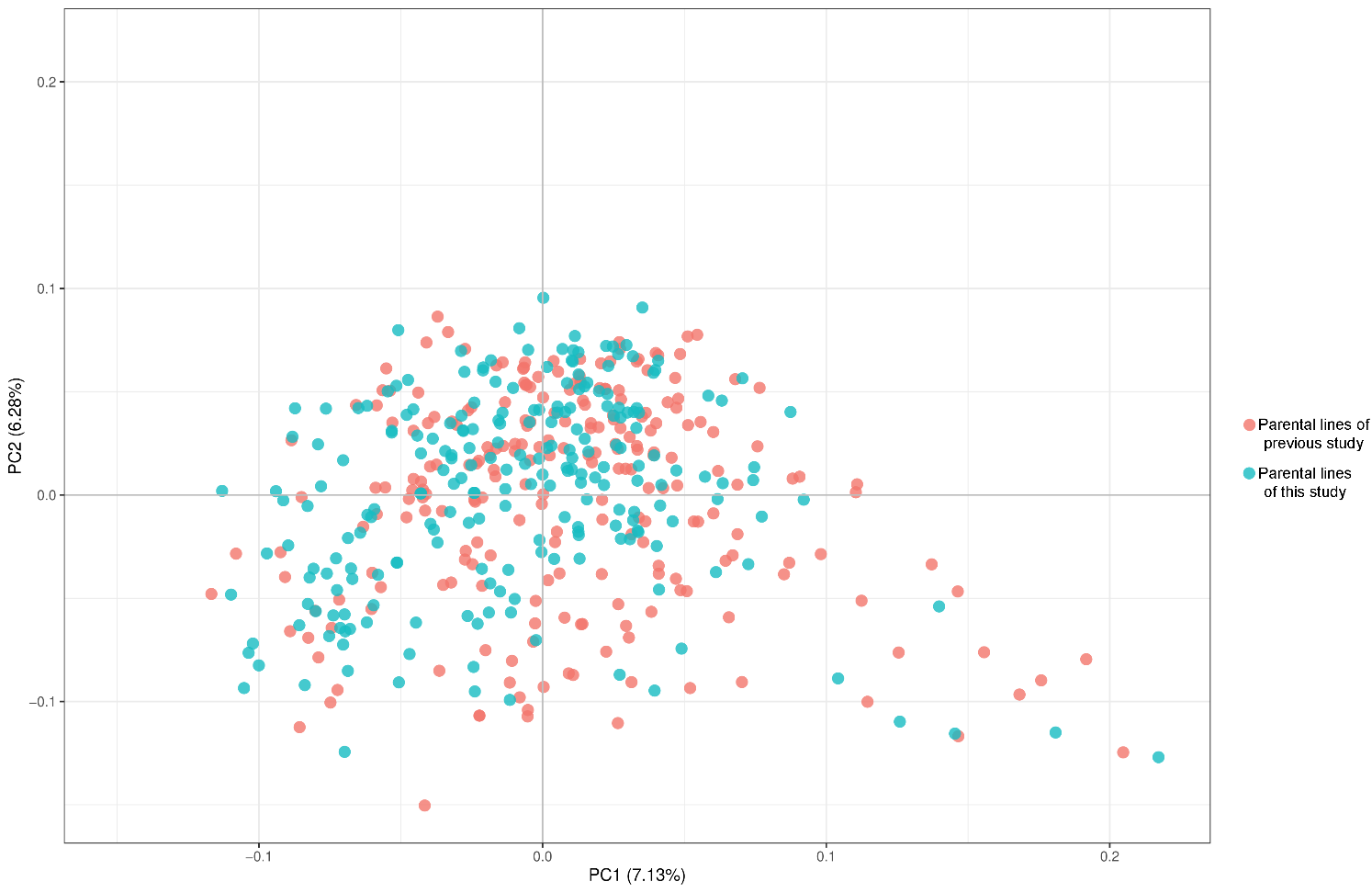 Suppl. Figure 1: Result of principal component analysis (PCA) based on Rogers` distances observing the relationship between hybrid population examined in this study and a previous described population (Beukert et al. 2020) basing both on European wheat elite material.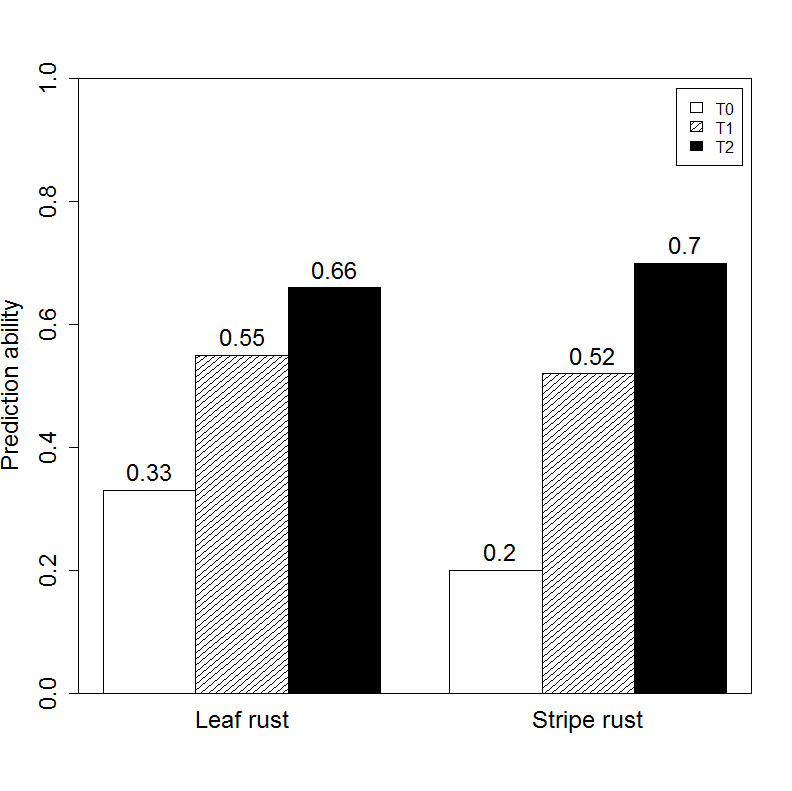 Suppl. Figure 2: Ability of predicting leaf rust and stripe rust resistance by performing genome-wide prediction under consideration of different relation scenarios between trainings and test population. Hybrids included in test set T2 have both parents in common with hybrids of training population, while T0 represents completely different parents between test set and training population.Supplementary TablesSuppl. Table 1: Estimated BLUEs observing leaf rust and stripe rust resistance of check varieties, tested hybrids, and parental lines. Values based on phenotyping scores of the flag leaf at the date of flowering (EC stage 65) regarding multi-locations. The used ordinal phenotyping scale ranges from 1 to 9 on the basis of the Bundessortenamt (2000), where one symbolizes minimal symptoms and nine indicates extensive disease symptoms.Suppl. Table 2: Loci significantly associated with leaf rust resistance, their chromosomal (Chrom.) position (Pos.), the additive (Add.) and dominance (Dom.) effects, and the adjusted (Adj.) R².Suppl. Table 3: Loci significantly associated with stripe rust resistance, their chromosomal (Chrom.) position (Pos.), the additive (Add.) and dominance (Dom.) effects, and the adjusted (Adj.) R².Suppl. Table 4: Degree of dominance for markers significantly associated to leaf rust and stripe rust resistance overlapping between this current study and a previous study of Beukert et al. (2020).Suppl. Table 5: Comparison of markers significantly associated to leaf rust and stripe rust resistance in the previous study of Beukert et al. (2020) and the current study giving their explained phenotypic variance (Adj. R2), while green color represents a p-value of <0.1 and <0.05 for previous and current study, respectively. Red color symbolizes the missed identification due to a higher p-value.GenotypeLeaf rustStripe rustColonia3.922.60Elixer3.492.23Hybred6.133.08Hystar 2.451.85JBAsano5.816.08Julius5.153.26KWSLoft2.074.35LGAlpha2.573.60RGTReform3.093.05Rumor5.673.28Tobak4.741.51Female3014.323.18Female3026.113.41Female3045.532.01Female3056.133.06Female3062.772.41Female3076.902.37Female3084.253.71Female3091.962.09Female3104.482.27Female3115.242.32Female3125.113.72Female3133.092.99Female3141.931.98Female3151.441.71Female3163.992.22Female3174.171.90Female3183.291.95Female3196.212.49Female3205.951.37Female3215.702.14Female3221.902.03Female3232.091.47Female3241.981.70Female3252.012.34Female3265.534.06Female3273.383.62Female3284.265.83Female3291.953.27Female3302.502.55Female3313.901.54Female3326.564.11Female3334.913.06Female3344.742.87Female3352.021.85Female3365.273.29Female3376.432.32Female3386.021.70Female3394.405.40Female3415.131.51Female3426.532.27Female3436.451.59Female3442.941.60Female3455.151.96Female3464.872.06Female3475.203.96Female3485.001.66Female3493.682.41Female3501.393.05Female3511.412.36Female3525.821.70Female3532.923.44Female3554.311.40Female3561.232.53Female3574.041.69Female3584.461.53Female3595.051.89Female3605.463.28Female3614.932.79Female3622.561.94Female3632.651.69Female3641.581.98Female3654.121.50Female3661.351.83Female3672.072.47Female3681.572.31Female3694.671.86Female3702.881.78Female3713.381.80Female3721.624.52Female3733.723.88Female3746.685.58Female3753.224.48Female3762.182.51Female3773.981.80Female3786.242.11Female3794.202.76Female3804.552.45Female3815.201.61Female3825.211.43Female3834.383.80Female3843.921.41Female3852.731.47Female3861.904.46Female3871.451.32Female3881.984.84Female3890.902.96Female3904.261.34Female3917.274.03Female3925.711.06Female3931.794.61Female3946.361.70Female3957.922.46Female3965.511.74Female3973.962.64Female3981.331.25Female3994.282.03Female4003.233.49Female4011.091.31Female4022.373.23Female4031.711.97Female4044.911.46Female4055.812.71Female4063.742.03Female4072.354.71Female4083.532.47Female4096.111.43Female4105.302.51Female4115.251.54Female4124.172.48Female4136.001.69Female4145.082.74Female4152.586.78Female4162.222.32Female4174.713.71Female4185.602.28Female4192.961.92Female4201.812.57Female4215.362.72Female4221.652.10Female4235.841.52Female4244.324.30Female4253.452.02Female4265.743.27Female4274.491.38Female4285.181.68Female4293.911.35Female4304.202.05Female4313.131.79Female4325.661.57Female4332.962.61Female4344.451.81Female4355.311.64Female4364.792.35Female4376.845.70Female4385.882.22Female4394.392.15Female4403.024.23Female4412.713.46Female4425.933.03Female4434.841.66Female4443.251.60Female4453.882.52Female4466.202.62Female4473.303.61Female4484.762.02Female4492.721.42Female4505.991.42Female4515.451.89Female4533.781.90Female4542.112.62Female4554.111.90Female4566.372.82Female4572.325.46Female4581.891.34Female4592.891.24Female4602.801.44Female4614.522.15Female4622.952.02Female4634.732.05Female4645.202.28Female4651.282.52Female4663.474.35Female4675.603.13Female4681.801.88Female4694.231.36Female4701.753.29Female4713.291.67Female4723.063.40Female4732.554.75Female4742.661.58Female4751.282.77Female4761.762.00Female4770.851.33Female4783.162.12Female4792.071.24Female4801.771.77Female4816.413.64Female4823.504.57Female4832.821.29Female4846.551.76Female4855.315.12Female4864.345.43Female4876.717.06Female4886.264.64Female4896.112.40Female4905.392.51Female4914.643.56Female4926.152.49Female4934.905.57Female4941.882.33Female4952.627.83Female4963.763.11Female4972.662.03Female4982.912.26Female4995.011.38Female5003.391.41Male0015.421.60Male0042.803.31Male0053.131.41Male0093.361.92Male3015.051.49Male3022.871.81Male3034.432.62Male3042.991.35Male3095.922.69Male3102.201.25Male3112.122.52Male3123.553.44Male3134.231.80Male3143.951.87Male3152.841.93Male3163.452.07Male3174.813.50Male3183.711.42Male3193.551.73Male3203.312.34Male3216.471.82Male3222.801.38Male3235.712.91Male3243.541.90Male3252.551.41Male3263.012.02Male3271.842.09Male3283.372.05Male3291.663.69Male3305.932.45Male3314.721.92Male3324.761.57Male3336.462.33Male3343.962.64Male3355.011.87Male3365.651.85Male3376.083.15Male3383.223.36Male3392.421.55Male3403.925.53Male001 x Female3014.202.56Male001 x Female3056.072.44Male001 x Female3135.193.42Male001 x Female3164.672.37Male001 x Female3251.903.24Male001 x Female3272.982.55Male001 x Female3312.891.67Male001 x Female3334.212.15Male001 x Female3352.381.43Male001 x Female3384.921.50Male001 x Female3434.961.77Male001 x Female3473.682.58Male001 x Female3485.141.63Male001 x Female3554.572.11Male001 x Female3564.501.91Male001 x Female3594.071.93Male001 x Female3615.022.39Male001 x Female3671.891.53Male001 x Female3774.581.86Male001 x Female3843.431.37Male001 x Female3891.602.46Male001 x Female3917.032.70Male001 x Female3925.711.47Male001 x Female3945.261.67Male001 x Female3965.011.42Male001 x Female3973.621.66Male001 x Female3982.261.39Male001 x Female3993.741.35Male001 x Female4004.772.56Male001 x Female4024.641.49Male001 x Female4030.921.88Male001 x Female4046.001.55Male001 x Female4064.522.01Male001 x Female4072.504.62Male001 x Female4084.961.99Male001 x Female4096.111.87Male001 x Female4105.061.62Male001 x Female4114.491.87Male001 x Female4135.361.51Male001 x Female4143.771.82Male001 x Female4153.384.40Male001 x Female4162.122.00Male001 x Female4175.272.32Male001 x Female4265.172.69Male001 x Female4275.381.75Male001 x Female4284.831.42Male001 x Female4304.612.14Male001 x Female4326.321.89Male001 x Female4364.661.94Male001 x Female4424.842.25Male001 x Female4435.451.97Male001 x Female4444.951.70Male001 x Female4455.661.85Male001 x Female4504.821.87Male001 x Female4572.853.58Male001 x Female4591.511.57Male001 x Female4652.561.27Male001 x Female4663.332.28Male001 x Female4702.482.29Male001 x Female4712.011.81Male001 x Female4731.722.09Male001 x Female4771.961.45Male001 x Female4823.203.53Male001 x Female4845.191.72Male001 x Female4905.211.67Male001 x Female4964.492.13Male001 x Female4993.671.89Male004 x Female3023.913.49Male004 x Female3045.203.23Male004 x Female3075.232.09Male004 x Female3091.371.87Male004 x Female3142.451.59Male004 x Female3174.773.22Male004 x Female3222.162.22Male004 x Female3291.942.96Male004 x Female3324.514.10Male004 x Female3344.223.27Male004 x Female3386.481.87Male004 x Female3414.521.54Male004 x Female3435.301.76Male004 x Female3455.873.65Male004 x Female3495.502.00Male004 x Female3553.761.59Male004 x Female3633.281.84Male004 x Female3641.472.35Male004 x Female3661.613.33Male004 x Female3731.875.01Male004 x Female3815.852.06Male004 x Female3852.211.39Male004 x Female3872.341.46Male004 x Female3955.902.10Male004 x Female3982.202.47Male004 x Female4004.614.42Male004 x Female4014.771.70Male004 x Female4030.971.31Male004 x Female4045.802.47Male004 x Female4185.743.93Male004 x Female4233.942.19Male004 x Female4252.962.32Male004 x Female4332.233.31Male004 x Female4353.232.76Male004 x Female4403.233.71Male004 x Female4503.731.44Male004 x Female4515.183.74Male004 x Female4582.481.65Male004 x Female4623.402.21Male004 x Female4723.454.63Male004 x Female4742.973.62Male004 x Female4751.314.13Male004 x Female4761.232.13Male004 x Female4801.481.45Male004 x Female4816.303.49Male004 x Female4845.433.24Male004 x Female4884.354.77Male004 x Female4894.981.82Male004 x Female4925.363.13Male004 x Female4942.972.84Male005 x Female3443.651.34Male005 x Female3525.572.10Male005 x Female3532.532.51Male005 x Female3584.341.62Male005 x Female3594.441.69Male005 x Female3671.542.45Male005 x Female3803.951.32Male005 x Female4052.231.57Male005 x Female4104.501.85Male005 x Female4193.131.98Male005 x Female4483.031.35Male005 x Female4494.101.77Male005 x Female4973.302.00Male009 x Female3025.053.09Male009 x Female3084.263.17Male009 x Female3104.193.18Male009 x Female3116.002.21Male009 x Female3183.511.33Male009 x Female3194.522.03Male009 x Female3242.601.28Male009 x Female3265.563.10Male009 x Female3303.711.30Male009 x Female3375.642.37Male009 x Female3463.102.14Male009 x Female3554.041.72Male009 x Female3605.171.38Male009 x Female3623.582.18Male009 x Female3654.821.53Male009 x Female3694.881.75Male009 x Female3713.232.83Male009 x Female3754.202.94Male009 x Female3795.442.50Male009 x Female3824.841.68Male009 x Female3833.463.73Male009 x Female3862.094.65Male009 x Female3932.463.21Male009 x Female4024.032.47Male009 x Female4095.011.99Male009 x Female4143.122.90Male009 x Female4215.522.51Male009 x Female4222.331.73Male009 x Female4245.214.39Male009 x Female4313.321.56Male009 x Female4375.154.45Male009 x Female4385.621.95Male009 x Female4412.323.64Male009 x Female4472.723.70Male009 x Female4493.812.11Male009 x Female4532.701.36Male009 x Female4542.043.37Male009 x Female4554.522.22Male009 x Female4601.561.65Male009 x Female4623.222.82Male009 x Female4682.151.72Male009 x Female4753.003.02Male009 x Female4791.391.30Male009 x Female4912.823.39Male301 x Female3014.771.55Male301 x Female3055.103.12Male301 x Female3135.242.12Male301 x Female3166.751.73Male301 x Female3253.351.75Male301 x Female3272.852.34Male301 x Female3312.522.01Male301 x Female3334.002.17Male301 x Female3352.491.65Male301 x Female3435.742.27Male301 x Female3475.652.39Male301 x Female3615.391.51Male301 x Female3844.231.22Male301 x Female3891.351.57Male301 x Female3917.702.34Male301 x Female3925.312.08Male301 x Female3964.842.06Male301 x Female3975.321.26Male301 x Female3994.121.59Male301 x Female4005.891.71Male301 x Female4026.781.85Male301 x Female4073.601.71Male301 x Female4134.941.73Male301 x Female4152.941.69Male301 x Female4275.651.65Male301 x Female4303.082.18Male301 x Female4325.142.06Male301 x Female4364.161.84Male301 x Female4436.221.95Male301 x Female4456.132.36Male301 x Female4505.201.39Male301 x Female4572.381.60Male301 x Female4592.101.37Male301 x Female4662.991.93Male301 x Female4702.061.62Male301 x Female4712.591.42Male301 x Female4731.701.85Male301 x Female4773.121.37Male301 x Female4845.691.34Male301 x Female4905.191.96Male301 x Female4993.781.44Male302 x Female3075.472.68Male302 x Female3092.741.54Male302 x Female3175.312.82Male302 x Female3222.082.25Male302 x Female3293.311.96Male302 x Female3344.241.82Male302 x Female3385.641.87Male302 x Female3632.211.50Male302 x Female3641.342.45Male302 x Female3681.191.58Male302 x Female3722.522.73Male302 x Female3731.852.45Male302 x Female3763.652.30Male302 x Female3981.941.60Male302 x Female4004.132.82Male302 x Female4014.282.35Male302 x Female4031.481.33Male302 x Female4253.551.98Male302 x Female4403.631.95Male302 x Female4515.341.64Male302 x Female4582.551.53Male302 x Female4646.012.51Male302 x Female4722.642.66Male302 x Female4742.791.47Male302 x Female4802.531.83Male302 x Female4816.442.31Male302 x Female4845.551.86Male302 x Female4894.851.50Male302 x Female4925.411.98Male303 x Female3025.973.56Male303 x Female3083.623.29Male303 x Female3104.383.03Male303 x Female3115.432.51Male303 x Female3183.371.84Male303 x Female3243.031.47Male303 x Female3265.564.12Male303 x Female3304.152.66Male303 x Female3494.422.88Male303 x Female3501.961.94Male303 x Female3554.271.58Male303 x Female3604.972.67Male303 x Female3623.771.67Male303 x Female3714.652.94Male303 x Female3755.544.29Male303 x Female3785.352.22Male303 x Female3824.123.76Male303 x Female3833.613.82Male303 x Female3931.974.63Male303 x Female3974.382.63Male303 x Female3994.661.58Male303 x Female4023.123.15Male303 x Female4095.511.72Male303 x Female4145.022.20Male303 x Female4201.302.32Male303 x Female4215.193.31Male303 x Female4222.813.23Male303 x Female4244.753.07Male303 x Female4313.862.11Male303 x Female4376.214.89Male303 x Female4386.272.01Male303 x Female4413.313.92Male303 x Female4473.423.93Male303 x Female4493.923.46Male303 x Female4531.991.44Male303 x Female4542.432.72Male303 x Female4554.232.72Male303 x Female4602.303.14Male303 x Female4624.003.73Male303 x Female4681.802.69Male303 x Female4751.744.38Male303 x Female4762.142.03Male303 x Female4865.184.21Male303 x Female4914.283.80Male304 x Female3062.431.56Male304 x Female3112.572.25Male304 x Female3122.925.07Male304 x Female3132.393.28Male304 x Female3152.321.56Male304 x Female3211.372.55Male304 x Female3231.221.86Male304 x Female3282.173.40Male304 x Female3333.253.94Male304 x Female3362.282.43Male304 x Female3393.022.50Male304 x Female3423.201.83Male304 x Female3442.021.94Male304 x Female3511.192.00Male304 x Female3523.031.54Male304 x Female3532.521.55Male304 x Female3583.241.41Male304 x Female3592.121.54Male304 x Female3602.752.31Male304 x Female3671.302.09Male304 x Female3702.781.44Male304 x Female3743.032.52Male304 x Female3801.581.52Male304 x Female3881.433.85Male304 x Female3891.422.56Male304 x Female3903.661.11Male304 x Female3964.141.47Male304 x Female3973.021.45Male304 x Female3982.361.61Male304 x Female4093.141.94Male304 x Female4102.272.28Male304 x Female4121.802.19Male304 x Female4142.451.47Male304 x Female4152.336.25Male304 x Female4192.611.53Male304 x Female4253.672.69Male304 x Female4342.471.54Male304 x Female4392.062.73Male304 x Female4464.123.27Male304 x Female4482.811.39Male304 x Female4491.623.43Male304 x Female4562.291.38Male304 x Female4571.953.01Male304 x Female4632.852.10Male304 x Female4673.351.92Male304 x Female4693.262.13Male304 x Female4782.361.56Male304 x Female4831.871.71Male304 x Female4852.974.43Male304 x Female4873.032.56Male304 x Female4932.531.80Male304 x Female4951.844.30Male304 x Female4971.993.01Male304 x Female4982.491.74Male304 x Female4994.571.33Male304 x Female5003.081.76Male309 x Female3055.354.28Male309 x Female3141.491.57Male309 x Female3165.893.47Male309 x Female3205.992.91Male309 x Female3231.523.04Male309 x Female3253.653.39Male309 x Female3272.414.64Male309 x Female3325.133.40Male309 x Female3345.043.69Male309 x Female3364.013.83Male309 x Female3385.512.20Male309 x Female3476.043.47Male309 x Female3494.343.42Male309 x Female3512.285.08Male309 x Female3553.902.36Male309 x Female3576.072.63Male309 x Female3584.741.35Male309 x Female3606.503.47Male309 x Female3671.153.76Male309 x Female3833.273.62Male309 x Female3861.694.85Male309 x Female3881.365.65Male309 x Female3925.181.97Male309 x Female3964.591.82Male309 x Female4023.432.98Male309 x Female4072.644.37Male309 x Female4152.954.27Male309 x Female4174.923.67Male309 x Female4192.402.08Male309 x Female4215.413.47Male309 x Female4243.324.35Male309 x Female4294.452.77Male309 x Female4324.151.59Male309 x Female4365.232.69Male309 x Female4465.362.56Male309 x Female4482.952.07Male309 x Female4514.973.10Male309 x Female4565.381.92Male309 x Female4590.901.59Male309 x Female4614.453.14Male309 x Female4633.853.02Male309 x Female4675.962.86Male309 x Female4701.703.81Male309 x Female4731.583.66Male309 x Female4801.531.40Male309 x Female4822.773.95Male309 x Female4894.672.79Male309 x Female4943.012.70Male309 x Female4983.113.29Male309 x Female5003.803.09Male310 x Female3026.413.09Male310 x Female3063.293.32Male310 x Female3153.583.56Male310 x Female3175.252.20Male310 x Female3225.973.23Male310 x Female3243.132.72Male310 x Female3304.651.78Male310 x Female3352.691.62Male310 x Female3375.901.47Male310 x Female3444.522.16Male310 x Female3484.772.12Male310 x Female3501.242.34Male310 x Female3532.642.93Male310 x Female3632.792.31Male310 x Female3702.701.44Male310 x Female3776.093.08Male310 x Female3843.751.49Male310 x Female3873.841.49Male310 x Female3891.343.35Male310 x Female3955.151.56Male310 x Female3974.512.49Male310 x Female4013.231.77Male310 x Female4045.762.19Male310 x Female4143.962.59Male310 x Female4163.452.88Male310 x Female4185.473.11Male310 x Female4202.201.78Male310 x Female4223.681.29Male310 x Female4252.692.02Male310 x Female4314.082.88Male310 x Female4345.801.88Male310 x Female4455.872.36Male310 x Female4474.743.04Male310 x Female4505.121.58Male310 x Female4542.692.78Male310 x Female4572.203.96Male310 x Female4602.562.67Male310 x Female4624.614.59Male310 x Female4662.842.78Male310 x Female4681.552.07Male310 x Female4723.323.88Male310 x Female4772.231.52Male310 x Female4816.553.34Male310 x Female4832.232.08Male310 x Female4935.804.56Male310 x Female4994.001.46Male311 x Female3023.713.86Male311 x Female3062.492.68Male311 x Female3152.843.42Male311 x Female3174.293.17Male311 x Female3222.574.31Male311 x Female3241.723.35Male311 x Female3262.954.47Male311 x Female3302.912.27Male311 x Female3351.771.37Male311 x Female3372.991.87Male311 x Female3441.492.99Male311 x Female3482.182.07Male311 x Female3501.272.51Male311 x Female3631.562.51Male311 x Female3701.561.38Male311 x Female3773.043.44Male311 x Female3841.581.59Male311 x Female3871.971.53Male311 x Female3891.353.82Male311 x Female3952.931.39Male311 x Female3972.162.72Male311 x Female4012.122.70Male311 x Female4043.912.15Male311 x Female4142.613.00Male311 x Female4161.313.48Male311 x Female4183.054.03Male311 x Female4201.603.08Male311 x Female4222.093.65Male311 x Female4252.804.34Male311 x Female4312.033.24Male311 x Female4342.201.88Male311 x Female4454.182.84Male311 x Female4502.061.60Male311 x Female4541.203.79Male311 x Female4572.574.45Male311 x Female4601.703.53Male311 x Female4621.494.28Male311 x Female4661.524.76Male311 x Female4681.592.67Male311 x Female4722.312.70Male311 x Female4771.431.86Male311 x Female4791.641.79Male311 x Female4812.393.52Male311 x Female4831.832.23Male311 x Female4932.514.77Male311 x Female4971.722.26Male311 x Female4991.852.24Male312 x Female3055.212.30Male312 x Female3142.861.47Male312 x Female3165.672.26Male312 x Female3232.391.56Male312 x Female3252.441.60Male312 x Female3272.692.25Male312 x Female3324.791.63Male312 x Female3344.471.64Male312 x Female3363.161.82Male312 x Female3384.751.41Male312 x Female3474.402.13Male312 x Female3495.041.32Male312 x Female3511.301.78Male312 x Female3553.431.95Male312 x Female3573.781.73Male312 x Female3584.511.62Male312 x Female3605.272.15Male312 x Female3671.142.23Male312 x Female3833.642.14Male312 x Female3861.623.04Male312 x Female3881.492.73Male312 x Female3923.721.55Male312 x Female3963.931.72Male312 x Female4023.682.46Male312 x Female4073.302.31Male312 x Female4154.022.25Male312 x Female4174.281.83Male312 x Female4191.641.38Male312 x Female4213.722.29Male312 x Female4244.262.73Male312 x Female4293.471.29Male312 x Female4325.181.35Male312 x Female4362.741.12Male312 x Female4463.851.53Male312 x Female4482.681.27Male312 x Female4513.561.43Male312 x Female4562.661.67Male312 x Female4591.841.44Male312 x Female4613.351.33Male312 x Female4633.121.61Male312 x Female4673.781.75Male312 x Female4702.811.50Male312 x Female4731.621.30Male312 x Female4801.711.98Male312 x Female4822.941.93Male312 x Female4893.791.58Male312 x Female4941.261.92Male312 x Female4982.451.72Male312 x Female5003.031.78Male313 x Female3026.183.12Male313 x Female3064.301.71Male313 x Female3153.472.19Male313 x Female3175.632.43Male313 x Female3225.003.12Male313 x Female3241.491.91Male313 x Female3265.103.67Male313 x Female3304.662.21Male313 x Female3351.691.58Male313 x Female3375.862.05Male313 x Female3444.322.30Male313 x Female3484.891.69Male313 x Female3632.371.43Male313 x Female3701.921.89Male313 x Female3842.581.45Male313 x Female3892.062.93Male313 x Female3954.561.53Male313 x Female3973.592.40Male313 x Female4044.951.92Male313 x Female4144.612.58Male313 x Female4185.461.78Male313 x Female4201.151.43Male313 x Female4222.121.87Male313 x Female4252.802.43Male313 x Female4313.682.23Male313 x Female4344.401.88Male313 x Female4455.792.13Male313 x Female4502.512.06Male313 x Female4601.941.39Male313 x Female4662.502.02Male313 x Female4722.822.34Male313 x Female4772.201.99Male313 x Female4816.742.71Male313 x Female4832.301.59Male313 x Female4992.901.89Male314 x Female3056.703.17Male314 x Female3164.521.20Male314 x Female3204.412.16Male314 x Female3231.881.62Male314 x Female3252.342.48Male314 x Female3272.313.23Male314 x Female3325.432.24Male314 x Female3345.973.08Male314 x Female3384.981.72Male314 x Female3474.831.52Male314 x Female3496.262.12Male314 x Female3511.442.68Male314 x Female3554.142.17Male314 x Female3574.841.69Male314 x Female3584.841.93Male314 x Female3605.783.08Male314 x Female3672.262.59Male314 x Female3832.582.65Male314 x Female3861.452.40Male314 x Female3881.353.18Male314 x Female3925.893.16Male314 x Female3964.081.65Male314 x Female4026.122.50Male314 x Female4071.603.14Male314 x Female4152.693.37Male314 x Female4192.431.43Male314 x Female4243.003.30Male314 x Female4294.462.11Male314 x Female4325.312.00Male314 x Female4364.383.30Male314 x Female4465.771.69Male314 x Female4484.071.79Male314 x Female4515.372.53Male314 x Female4565.571.43Male314 x Female4591.751.63Male314 x Female4614.571.61Male314 x Female4634.302.23Male314 x Female4676.122.70Male314 x Female4702.342.07Male314 x Female4732.122.72Male314 x Female4801.401.53Male314 x Female4821.922.56Male314 x Female4893.702.18Male314 x Female4942.662.86Male314 x Female5004.012.09Male315 x Female3024.562.91Male315 x Female3065.472.28Male315 x Female3153.422.44Male315 x Female3174.711.83Male315 x Female3225.312.81Male315 x Female3242.952.11Male315 x Female3303.392.26Male315 x Female3334.812.80Male315 x Female3353.391.93Male315 x Female3375.651.79Male315 x Female3444.201.48Male315 x Female3484.572.00Male315 x Female3632.692.01Male315 x Female3702.691.85Male315 x Female3774.922.77Male315 x Female3843.511.53Male315 x Female3872.461.61Male315 x Female3891.354.05Male315 x Female3956.401.42Male315 x Female3975.441.86Male315 x Female4015.801.79Male315 x Female4045.452.03Male315 x Female4145.471.38Male315 x Female4185.272.54Male315 x Female4202.891.88Male315 x Female4222.523.00Male315 x Female4253.281.52Male315 x Female4313.462.76Male315 x Female4344.532.02Male315 x Female4455.052.62Male315 x Female4505.322.00Male315 x Female4603.331.93Male315 x Female4625.651.88Male315 x Female4662.291.99Male315 x Female4723.332.26Male315 x Female4772.082.75Male315 x Female4816.552.71Male315 x Female4833.241.38Male315 x Female4934.513.25Male315 x Female4993.581.76Male316 x Female3024.863.45Male316 x Female3063.473.32Male316 x Female3153.943.14Male316 x Female3175.992.81Male316 x Female3225.453.95Male316 x Female3242.473.23Male316 x Female3305.012.88Male316 x Female3352.961.64Male316 x Female3375.822.47Male316 x Female3444.772.67Male316 x Female3484.951.83Male316 x Female3633.491.82Male316 x Female3704.811.64Male316 x Female3775.233.76Male316 x Female3842.831.35Male316 x Female3872.091.31Male316 x Female3891.843.82Male316 x Female3955.342.12Male316 x Female3973.722.49Male316 x Female4015.271.69Male316 x Female4045.351.74Male316 x Female4185.643.13Male316 x Female4201.362.19Male316 x Female4222.742.89Male316 x Female4253.192.79Male316 x Female4314.522.99Male316 x Female4345.721.81Male316 x Female4455.762.52Male316 x Female4504.661.62Male316 x Female4542.473.71Male316 x Female4572.544.57Male316 x Female4602.853.19Male316 x Female4623.155.33Male316 x Female4663.934.02Male316 x Female4681.621.78Male316 x Female4722.743.90Male316 x Female4772.041.56Male316 x Female4815.894.40Male316 x Female4832.632.23Male316 x Female4994.601.76Male317 x Female3056.032.31Male317 x Female3164.511.87Male317 x Female3231.451.53Male317 x Female3272.532.02Male317 x Female3323.521.51Male317 x Female3344.842.28Male317 x Female3384.181.67Male317 x Female3474.362.59Male317 x Female3494.351.30Male317 x Female3511.322.55Male317 x Female3553.571.78Male317 x Female3574.262.10Male317 x Female3584.311.47Male317 x Female3606.313.66Male317 x Female3671.451.93Male317 x Female3861.884.12Male317 x Female3880.923.47Male317 x Female3964.431.34Male317 x Female4023.222.18Male317 x Female4072.262.38Male317 x Female4152.454.00Male317 x Female4241.311.36Male317 x Female4324.511.69Male317 x Female4363.882.00Male317 x Female4482.431.46Male317 x Female4514.492.18Male317 x Female4564.851.90Male317 x Female4591.781.39Male317 x Female4614.022.00Male317 x Female4633.942.53Male317 x Female4702.092.12Male317 x Female4730.851.35Male317 x Female4801.502.04Male317 x Female4821.831.93Male317 x Female4943.161.96Male317 x Female5003.851.94Male318 x Female3025.363.03Male318 x Female3063.742.36Male318 x Female3153.821.64Male318 x Female3175.012.59Male318 x Female3224.202.73Male318 x Female3241.632.63Male318 x Female3304.991.99Male318 x Female3352.401.44Male318 x Female3375.112.37Male318 x Female3443.552.28Male318 x Female3485.302.22Male318 x Female3631.881.76Male318 x Female3702.061.40Male318 x Female3775.492.12Male318 x Female3842.351.50Male318 x Female3872.921.76Male318 x Female3891.263.08Male318 x Female3955.171.93Male318 x Female3974.892.13Male318 x Female4013.252.33Male318 x Female4044.451.29Male318 x Female4144.652.29Male318 x Female4185.182.51Male318 x Female4201.491.76Male318 x Female4222.462.08Male318 x Female4253.411.96Male318 x Female4313.942.09Male318 x Female4344.512.24Male318 x Female4453.992.26Male318 x Female4473.563.03Male318 x Female4504.122.04Male318 x Female4542.333.03Male318 x Female4571.923.49Male318 x Female4602.152.76Male318 x Female4622.942.23Male318 x Female4663.561.82Male318 x Female4681.471.85Male318 x Female4721.772.80Male318 x Female4771.981.72Male318 x Female4815.523.25Male318 x Female4832.131.88Male318 x Female4934.842.43Male318 x Female4993.661.62Male319 x Female3054.704.02Male319 x Female3141.871.38Male319 x Female3165.452.20Male319 x Female3205.112.63Male319 x Female3231.751.77Male319 x Female3253.021.86Male319 x Female3273.082.63Male319 x Female3324.973.12Male319 x Female3344.162.28Male319 x Female3385.181.73Male319 x Female3475.822.43Male319 x Female3494.662.22Male319 x Female3511.173.71Male319 x Female3552.811.51Male319 x Female3573.612.16Male319 x Female3584.822.20Male319 x Female3606.443.42Male319 x Female3671.362.59Male319 x Female3832.954.21Male319 x Female3861.244.52Male319 x Female3881.303.75Male319 x Female3925.151.44Male319 x Female3965.581.91Male319 x Female4022.882.97Male319 x Female4072.312.90Male319 x Female4153.344.51Male319 x Female4174.794.24Male319 x Female4192.211.79Male319 x Female4243.472.17Male319 x Female4294.642.68Male319 x Female4325.301.64Male319 x Female4364.072.22Male319 x Female4464.493.46Male319 x Female4483.231.51Male319 x Female4514.202.52Male319 x Female4566.181.47Male319 x Female4591.181.95Male319 x Female4613.862.86Male319 x Female4633.442.29Male319 x Female4675.551.93Male319 x Female4701.321.90Male319 x Female4731.262.29Male319 x Female4801.021.52Male319 x Female4822.063.29Male319 x Female4895.101.78Male319 x Female4941.943.10Male319 x Female4982.302.42Male319 x Female5003.042.06Male320 x Female3026.661.98Male320 x Female3065.882.45Male320 x Female3152.711.50Male320 x Female3174.791.76Male320 x Female3226.082.91Male320 x Female3243.081.16Male320 x Female3266.801.06Male320 x Female3305.192.20Male320 x Female3335.661.89Male320 x Female3353.151.65Male320 x Female3375.951.55Male320 x Female3445.042.00Male320 x Female3485.282.72Male320 x Female3531.802.76Male320 x Female3634.201.95Male320 x Female3703.451.22Male320 x Female3776.141.39Male320 x Female3844.131.67Male320 x Female3873.941.49Male320 x Female3891.371.58Male320 x Female3956.502.33Male320 x Female3974.691.39Male320 x Female4016.472.45Male320 x Female4046.413.01Male320 x Female4145.371.69Male320 x Female4162.411.36Male320 x Female4185.801.91Male320 x Female4201.681.34Male320 x Female4223.261.84Male320 x Female4254.001.90Male320 x Female4314.121.60Male320 x Female4345.511.69Male320 x Female4456.192.64Male320 x Female4474.022.46Male320 x Female4505.732.05Male320 x Female4542.631.73Male320 x Female4573.331.76Male320 x Female4603.781.98Male320 x Female4624.981.94Male320 x Female4663.221.33Male320 x Female4681.941.32Male320 x Female4722.252.33Male320 x Female4772.411.39Male320 x Female4816.362.26Male320 x Female4833.091.30Male320 x Female4935.751.58Male320 x Female4993.851.55Male321 x Female3025.463.41Male321 x Female3063.752.26Male321 x Female3154.012.88Male321 x Female3175.262.22Male321 x Female3225.473.12Male321 x Female3243.471.60Male321 x Female3265.582.44Male321 x Female3305.102.42Male321 x Female3335.202.26Male321 x Female3352.321.53Male321 x Female3375.591.98Male321 x Female3444.732.66Male321 x Female3484.772.63Male321 x Female3501.421.39Male321 x Female3532.061.96Male321 x Female3632.121.52Male321 x Female3702.501.53Male321 x Female3775.271.60Male321 x Female3842.531.35Male321 x Female3873.181.66Male321 x Female3891.672.11Male321 x Female3955.971.60Male321 x Female3974.192.15Male321 x Female4013.931.99Male321 x Female4045.792.26Male321 x Female4144.552.30Male321 x Female4162.221.76Male321 x Female4185.212.51Male321 x Female4201.561.51Male321 x Female4223.021.61Male321 x Female4253.871.89Male321 x Female4314.522.04Male321 x Female4345.121.89Male321 x Female4455.372.09Male321 x Female4475.233.38Male321 x Female4503.682.28Male321 x Female4542.591.79Male321 x Female4573.332.20Male321 x Female4603.092.02Male321 x Female4626.622.28Male321 x Female4663.341.97Male321 x Female4681.971.46Male321 x Female4724.441.75Male321 x Female4771.801.48Male321 x Female4792.731.78Male321 x Female4815.632.32Male321 x Female4832.891.23Male321 x Female4935.282.86Male321 x Female4994.001.78Male322 x Female3056.093.48Male322 x Female3141.111.23Male322 x Female3163.162.57Male322 x Female3205.852.01Male322 x Female3232.141.67Male322 x Female3252.711.28Male322 x Female3273.072.40Male322 x Female3324.961.62Male322 x Female3344.922.17Male322 x Female3385.072.10Male322 x Female3475.643.14Male322 x Female3494.341.80Male322 x Female3511.653.15Male322 x Female3553.381.65Male322 x Female3574.113.18Male322 x Female3585.011.64Male322 x Female3606.202.22Male322 x Female3671.332.31Male322 x Female3833.381.39Male322 x Female3861.542.36Male322 x Female3880.901.98Male322 x Female3925.161.73Male322 x Female3964.582.34Male322 x Female4023.362.48Male322 x Female4072.352.06Male322 x Female4152.052.92Male322 x Female4192.791.60Male322 x Female4242.391.21Male322 x Female4294.381.99Male322 x Female4325.301.27Male322 x Female4363.452.13Male322 x Female4465.152.37Male322 x Female4483.051.57Male322 x Female4514.452.46Male322 x Female4566.132.13Male322 x Female4592.791.78Male322 x Female4613.841.86Male322 x Female4635.442.39Male322 x Female4675.181.64Male322 x Female4702.242.14Male322 x Female4731.622.22Male322 x Female4801.421.55Male322 x Female4822.542.52Male322 x Female4894.952.94Male322 x Female4943.301.81Male322 x Female4982.111.75Male322 x Female5004.301.44Male323 x Female3023.641.99Male323 x Female3062.511.49Male323 x Female3151.851.86Male323 x Female3171.631.44Male323 x Female3222.721.75Male323 x Female3243.011.84Male323 x Female3303.391.32Male323 x Female3352.701.44Male323 x Female3373.161.55Male323 x Female3442.071.45Male323 x Female3482.971.85Male323 x Female3632.481.48Male323 x Female3702.251.69Male323 x Female3842.451.22Male323 x Female3875.822.54Male323 x Female3890.941.55Male323 x Female3953.421.50Male323 x Female4011.661.90Male323 x Female4044.001.36Male323 x Female4201.621.85Male323 x Female4222.691.48Male323 x Female4252.692.00Male323 x Female4313.211.30Male323 x Female4343.481.91Male323 x Female4452.372.01Male323 x Female4501.961.44Male323 x Female4571.531.37Male323 x Female4602.381.83Male323 x Female4622.291.48Male323 x Female4662.621.85Male323 x Female4722.321.68Male323 x Female4772.431.16Male323 x Female4812.481.67Male323 x Female4832.671.85Male323 x Female4932.392.03Male323 x Female4993.001.40Male324 x Female3055.803.75Male324 x Female3164.362.00Male324 x Female3231.961.42Male324 x Female3272.242.53Male324 x Female3325.382.08Male324 x Female3345.181.64Male324 x Female3385.781.92Male324 x Female3474.702.83Male324 x Female3495.282.57Male324 x Female3510.902.27Male324 x Female3554.361.80Male324 x Female3574.262.08Male324 x Female3585.352.00Male324 x Female3605.482.47Male324 x Female3671.852.07Male324 x Female3834.132.74Male324 x Female3881.383.47Male324 x Female3926.241.94Male324 x Female3964.502.11Male324 x Female4024.703.30Male324 x Female4072.002.31Male324 x Female4153.233.82Male324 x Female4192.701.45Male324 x Female4243.582.14Male324 x Female4294.921.61Male324 x Female4326.431.72Male324 x Female4364.922.81Male324 x Female4465.922.69Male324 x Female4483.831.46Male324 x Female4514.882.38Male324 x Female4565.731.54Male324 x Female4592.931.53Male324 x Female4614.402.18Male324 x Female4635.612.28Male324 x Female4675.381.98Male324 x Female4702.141.62Male324 x Female4732.322.64Male324 x Female4801.301.38Male324 x Female4943.182.10Male324 x Female4982.132.50Male324 x Female5005.471.80Male325 x Female3023.473.66Male325 x Female3061.932.28Male325 x Female3152.182.56Male325 x Female3172.322.51Male325 x Female3223.133.00Male325 x Female3242.302.10Male325 x Female3301.832.52Male325 x Female3332.634.91Male325 x Female3351.951.53Male325 x Female3372.913.04Male325 x Female3441.662.06Male325 x Female3481.841.66Male325 x Female3631.721.49Male325 x Female3702.092.05Male325 x Female3772.692.35Male325 x Female3841.872.30Male325 x Female3871.821.45Male325 x Female3892.143.56Male325 x Female3952.531.37Male325 x Female3972.972.83Male325 x Female4011.902.14Male325 x Female4043.411.91Male325 x Female4141.242.40Male325 x Female4161.402.82Male325 x Female4181.732.09Male325 x Female4201.271.81Male325 x Female4222.033.19Male325 x Female4252.923.93Male325 x Female4312.572.09Male325 x Female4343.471.81Male325 x Female4453.652.21Male325 x Female4472.264.84Male325 x Female4502.651.88Male325 x Female4541.723.50Male325 x Female4572.204.54Male325 x Female4602.723.17Male325 x Female4622.544.90Male325 x Female4661.502.22Male325 x Female4682.181.37Male325 x Female4722.202.09Male325 x Female4771.351.60Male325 x Female4813.782.23Male325 x Female4832.341.85Male325 x Female4932.243.37Male325 x Female4993.921.60Male326 x Female3055.502.61Male326 x Female3164.621.93Male326 x Female3204.421.91Male326 x Female3231.872.26Male326 x Female3252.542.35Male326 x Female3272.982.59Male326 x Female3325.373.74Male326 x Female3344.822.78Male326 x Female3363.872.68Male326 x Female3385.571.92Male326 x Female3474.562.96Male326 x Female3494.952.72Male326 x Female3511.622.74Male326 x Female3553.692.11Male326 x Female3575.191.99Male326 x Female3584.751.49Male326 x Female3605.622.15Male326 x Female3672.282.36Male326 x Female3833.303.29Male326 x Female3861.413.94Male326 x Female3882.564.05Male326 x Female3925.641.45Male326 x Female3965.211.44Male326 x Female4022.712.31Male326 x Female4072.492.54Male326 x Female4152.254.78Male326 x Female4192.421.67Male326 x Female4242.312.34Male326 x Female4293.952.84Male326 x Female4324.821.94Male326 x Female4364.541.58Male326 x Female4465.242.51Male326 x Female4482.831.72Male326 x Female4515.922.25Male326 x Female4565.591.81Male326 x Female4591.281.48Male326 x Female4614.301.89Male326 x Female4633.112.03Male326 x Female4674.941.61Male326 x Female4702.062.85Male326 x Female4732.233.44Male326 x Female4801.371.22Male326 x Female4821.972.70Male326 x Female4943.542.35Male326 x Female4982.422.60Male326 x Female5004.352.40Male327 x Female3026.132.70Male327 x Female3063.152.38Male327 x Female3153.073.13Male327 x Female3174.042.65Male327 x Female3224.752.48Male327 x Female3243.201.93Male327 x Female3262.373.36Male327 x Female3303.412.73Male327 x Female3352.622.01Male327 x Female3373.282.24Male327 x Female3442.651.71Male327 x Female3482.801.73Male327 x Female3632.533.51Male327 x Female3703.181.48Male327 x Female3843.221.81Male327 x Female3872.981.32Male327 x Female3892.513.36Male327 x Female3953.341.90Male327 x Female3973.241.97Male327 x Female4013.151.68Male327 x Female4044.831.78Male327 x Female4142.581.57Male327 x Female4182.842.30Male327 x Female4201.881.41Male327 x Female4222.322.56Male327 x Female4252.161.82Male327 x Female4312.852.04Male327 x Female4343.101.75Male327 x Female4453.332.02Male327 x Female4502.651.57Male327 x Female4602.791.97Male327 x Female4623.003.77Male327 x Female4663.444.07Male327 x Female4723.594.47Male327 x Female4772.831.63Male327 x Female4814.592.43Male327 x Female4832.401.75Male327 x Female4932.972.95Male327 x Female4994.211.29Male328 x Female3025.983.32Male328 x Female3063.463.03Male328 x Female3153.192.40Male328 x Female3175.322.01Male328 x Female3225.373.15Male328 x Female3242.283.53Male328 x Female3304.532.87Male328 x Female3352.951.22Male328 x Female3375.102.33Male328 x Female3444.301.40Male328 x Female3484.411.88Male328 x Female3633.101.78Male328 x Female3702.661.52Male328 x Female3842.441.55Male328 x Female3874.272.05Male328 x Female3891.442.90Male328 x Female3955.601.53Male328 x Female3974.642.38Male328 x Female4014.332.25Male328 x Female4044.231.97Male328 x Female4144.242.80Male328 x Female4184.562.45Male328 x Female4201.601.44Male328 x Female4222.642.03Male328 x Female4253.202.25Male328 x Female4314.393.17Male328 x Female4345.111.56Male328 x Female4455.323.16Male328 x Female4504.111.43Male328 x Female4541.612.19Male328 x Female4571.972.93Male328 x Female4602.101.92Male328 x Female4623.142.26Male328 x Female4663.082.71Male328 x Female4682.381.64Male328 x Female4723.252.87Male328 x Female4771.862.16Male328 x Female4815.753.30Male328 x Female4832.482.25Male328 x Female4934.952.94Male328 x Female4993.591.64Male329 x Female3056.002.39Male329 x Female3141.361.45Male329 x Female3164.271.96Male329 x Female3206.562.42Male329 x Female3232.202.09Male329 x Female3253.062.36Male329 x Female3272.902.43Male329 x Female3325.072.63Male329 x Female3344.252.45Male329 x Female3363.442.68Male329 x Female3385.342.16Male329 x Female3476.152.41Male329 x Female3495.911.53Male329 x Female3510.912.57Male329 x Female3553.911.65Male329 x Female3574.871.88Male329 x Female3584.111.97Male329 x Female3606.601.88Male329 x Female3671.462.41Male329 x Female3832.803.70Male329 x Female3861.083.74Male329 x Female3882.652.28Male329 x Female3926.271.48Male329 x Female3964.811.77Male329 x Female4023.082.19Male329 x Female4072.381.92Male329 x Female4153.233.69Male329 x Female4174.353.64Male329 x Female4192.011.44Male329 x Female4242.632.22Male329 x Female4294.121.57Male329 x Female4325.941.58Male329 x Female4364.961.94Male329 x Female4465.132.36Male329 x Female4483.451.22Male329 x Female4515.031.83Male329 x Female4566.051.31Male329 x Female4592.081.58Male329 x Female4613.622.22Male329 x Female4635.062.26Male329 x Female4674.422.52Male329 x Female4702.391.61Male329 x Female4731.512.84Male329 x Female4801.911.55Male329 x Female4823.342.89Male329 x Female4894.591.61Male329 x Female4942.761.70Male329 x Female4982.732.24Male329 x Female5004.451.66Male330 x Female3026.562.44Male330 x Female3063.311.98Male330 x Female3153.792.02Male330 x Female3174.782.26Male330 x Female3225.553.31Male330 x Female3243.342.42Male330 x Female3304.712.16Male330 x Female3335.053.01Male330 x Female3352.752.02Male330 x Female3376.682.40Male330 x Female3442.411.86Male330 x Female3485.242.13Male330 x Female3532.402.76Male330 x Female3632.561.81Male330 x Female3702.791.96Male330 x Female3775.642.11Male330 x Female3843.181.54Male330 x Female3891.592.66Male330 x Female3955.831.58Male330 x Female3974.261.69Male330 x Female4012.961.32Male330 x Female4045.613.02Male330 x Female4145.722.71Male330 x Female4162.831.23Male330 x Female4184.992.27Male330 x Female4201.201.61Male330 x Female4223.762.64Male330 x Female4254.191.44Male330 x Female4312.781.47Male330 x Female4343.951.48Male330 x Female4455.912.64Male330 x Female4505.441.65Male330 x Female4602.741.99Male330 x Female4625.401.92Male330 x Female4662.822.19Male330 x Female4723.472.77Male330 x Female4771.101.61Male330 x Female4815.752.16Male330 x Female4832.621.31Male330 x Female4935.722.90Male330 x Female4994.201.38Male331 x Female3056.331.97Male331 x Female3164.652.03Male331 x Female3204.912.85Male331 x Female3231.061.71Male331 x Female3272.351.85Male331 x Female3325.001.45Male331 x Female3344.302.41Male331 x Female3384.261.49Male331 x Female3475.052.34Male331 x Female3511.242.77Male331 x Female3553.221.80Male331 x Female3573.642.41Male331 x Female3584.411.72Male331 x Female3605.252.55Male331 x Female3671.441.85Male331 x Female3833.071.75Male331 x Female3861.663.62Male331 x Female3881.802.22Male331 x Female3924.791.49Male331 x Female3964.272.23Male331 x Female4023.961.71Male331 x Female4152.632.57Male331 x Female4192.351.37Male331 x Female4243.431.94Male331 x Female4325.852.00Male331 x Female4364.271.88Male331 x Female4465.382.16Male331 x Female4482.982.02Male331 x Female4515.182.16Male331 x Female4565.101.88Male331 x Female4591.081.68Male331 x Female4613.511.91Male331 x Female4633.352.88Male331 x Female4673.292.14Male331 x Female4701.871.66Male331 x Female4731.162.28Male331 x Female4801.211.55Male331 x Female4822.632.03Male331 x Female4894.661.65Male331 x Female4943.211.40Male331 x Female4982.272.24Male331 x Female5004.271.69Male332 x Female3055.952.58Male332 x Female3166.021.68Male332 x Female3205.601.59Male332 x Female3232.271.51Male332 x Female3271.421.33Male332 x Female3325.732.22Male332 x Female3346.732.26Male332 x Female3365.832.60Male332 x Female3385.251.49Male332 x Female3475.591.94Male332 x Female3495.402.46Male332 x Female3511.541.86Male332 x Female3554.242.50Male332 x Female3574.472.84Male332 x Female3586.401.64Male332 x Female3606.632.68Male332 x Female3671.411.34Male332 x Female3834.371.76Male332 x Female3860.881.77Male332 x Female3881.181.98Male332 x Female3925.511.89Male332 x Female3965.091.62Male332 x Female4026.721.77Male332 x Female4073.352.07Male332 x Female4152.832.26Male332 x Female4175.361.82Male332 x Female4192.961.57Male332 x Female4242.882.05Male332 x Female4295.171.65Male332 x Female4326.271.44Male332 x Female4365.121.96Male332 x Female4465.742.49Male332 x Female4483.601.34Male332 x Female4515.351.97Male332 x Female4566.362.24Male332 x Female4591.831.40Male332 x Female4615.362.22Male332 x Female4635.032.11Male332 x Female4675.161.78Male332 x Female4702.781.28Male332 x Female4731.891.91Male332 x Female4801.741.97Male332 x Female4823.471.37Male332 x Female4894.522.29Male332 x Female4944.141.81Male332 x Female4982.391.88Male332 x Female5004.081.61Male333 x Female3025.902.13Male333 x Female3064.141.73Male333 x Female3152.722.05Male333 x Female3175.101.86Male333 x Female3226.542.16Male333 x Female3242.991.54Male333 x Female3304.881.96Male333 x Female3352.491.11Male333 x Female3376.062.13Male333 x Female3445.652.48Male333 x Female3485.131.91Male333 x Female3632.251.39Male333 x Female3702.641.67Male333 x Female3843.461.64Male333 x Female3892.472.75Male333 x Female3955.921.36Male333 x Female3974.521.92Male333 x Female4013.812.26Male333 x Female4045.841.74Male333 x Female4144.181.67Male333 x Female4185.821.55Male333 x Female4201.531.83Male333 x Female4222.712.56Male333 x Female4253.671.38Male333 x Female4315.512.48Male333 x Female4344.891.32Male333 x Female4457.032.74Male333 x Female4505.971.61Male333 x Female4542.342.40Male333 x Female4571.633.01Male333 x Female4602.032.06Male333 x Female4623.321.66Male333 x Female4661.172.50Male333 x Female4681.701.30Male333 x Female4722.783.15Male333 x Female4771.741.36Male333 x Female4816.402.47Male333 x Female4832.361.59Male333 x Female4935.442.63Male333 x Female4992.901.42Male334 x Female3056.643.27Male334 x Female3166.392.29Male334 x Female3205.772.38Male334 x Female3233.772.48Male334 x Female3273.692.58Male334 x Female3327.042.93Male334 x Female3346.932.40Male334 x Female3386.712.31Male334 x Female3475.893.73Male334 x Female3494.921.91Male334 x Female3511.783.74Male334 x Female3555.181.59Male334 x Female3575.942.50Male334 x Female3586.272.14Male334 x Female3606.702.28Male334 x Female3672.022.05Male334 x Female3833.072.39Male334 x Female3861.323.57Male334 x Female3881.442.85Male334 x Female3965.122.00Male334 x Female4024.572.31Male334 x Female4073.472.88Male334 x Female4151.502.97Male334 x Female4193.331.43Male334 x Female4243.102.99Male334 x Female4326.111.94Male334 x Female4365.892.64Male334 x Female4466.622.30Male334 x Female4484.981.51Male334 x Female4515.822.25Male334 x Female4566.142.08Male334 x Female4591.711.79Male334 x Female4616.252.22Male334 x Female4634.381.72Male334 x Female4676.332.20Male334 x Female4702.991.59Male334 x Female4731.992.63Male334 x Female4801.041.66Male334 x Female4823.543.66Male334 x Female4944.412.37Male334 x Female4983.342.08Male334 x Female5005.362.28Male335 x Female3026.212.81Male335 x Female3064.453.39Male335 x Female3155.801.95Male335 x Female3175.422.05Male335 x Female3226.292.59Male335 x Female3243.811.64Male335 x Female3266.432.23Male335 x Female3304.982.70Male335 x Female3352.321.55Male335 x Female3375.962.00Male335 x Female3445.202.14Male335 x Female3485.282.72Male335 x Female3501.221.55Male335 x Female3532.871.47Male335 x Female3631.931.82Male335 x Female3702.471.76Male335 x Female3776.042.31Male335 x Female3843.551.37Male335 x Female3873.101.56Male335 x Female3890.451.64Male335 x Female3955.522.18Male335 x Female3975.312.15Male335 x Female4012.921.52Male335 x Female4046.392.19Male335 x Female4146.342.35Male335 x Female4185.601.99Male335 x Female4201.431.51Male335 x Female4222.751.74Male335 x Female4254.071.39Male335 x Female4315.071.74Male335 x Female4345.471.76Male335 x Female4455.982.27Male335 x Female4475.522.15Male335 x Female4506.282.00Male335 x Female4542.651.92Male335 x Female4572.792.19Male335 x Female4603.032.02Male335 x Female4624.812.23Male335 x Female4662.642.23Male335 x Female4681.341.09Male335 x Female4722.842.02Male335 x Female4772.221.61Male335 x Female4792.491.48Male335 x Female4816.862.69Male335 x Female4833.611.13Male335 x Female4935.912.38Male335 x Female4994.121.40Male336 x Female3055.572.87Male336 x Female3164.632.59Male336 x Female3205.712.13Male336 x Female3231.701.24Male336 x Female3253.421.72Male336 x Female3273.891.79Male336 x Female3325.421.76Male336 x Female3346.401.62Male336 x Female3385.041.38Male336 x Female3474.942.16Male336 x Female3494.692.11Male336 x Female3511.621.53Male336 x Female3555.381.96Male336 x Female3575.792.60Male336 x Female3585.081.82Male336 x Female3605.052.26Male336 x Female3671.301.89Male336 x Female3835.261.93Male336 x Female3861.341.53Male336 x Female3881.232.25Male336 x Female3924.381.44Male336 x Female3964.701.82Male336 x Female4024.712.35Male336 x Female4072.692.22Male336 x Female4152.911.70Male336 x Female4193.781.60Male336 x Female4243.641.67Male336 x Female4294.391.46Male336 x Female4326.071.79Male336 x Female4364.362.15Male336 x Female4465.602.03Male336 x Female4484.831.64Male336 x Female4515.191.75Male336 x Female4566.332.13Male336 x Female4590.931.12Male336 x Female4615.301.71Male336 x Female4634.232.35Male336 x Female4675.222.52Male336 x Female4702.911.76Male336 x Female4732.101.30Male336 x Female4802.071.46Male336 x Female4822.551.56Male336 x Female4943.481.53Male336 x Female4982.791.59Male336 x Female5004.401.59Male337 x Female3055.164.57Male337 x Female3165.542.35Male337 x Female3231.521.80Male337 x Female3251.972.77Male337 x Female3272.603.67Male337 x Female3346.112.61Male337 x Female3384.961.84Male337 x Female3475.883.20Male337 x Female3512.312.36Male337 x Female3553.631.50Male337 x Female3575.312.75Male337 x Female3584.981.78Male337 x Female3606.473.51Male337 x Female3671.742.59Male337 x Female3832.743.51Male337 x Female3861.603.95Male337 x Female3881.974.87Male337 x Female3925.161.77Male337 x Female3964.182.33Male337 x Female4025.112.51Male337 x Female4071.813.62Male337 x Female4152.074.71Male337 x Female4192.651.65Male337 x Female4242.202.17Male337 x Female4294.482.30Male337 x Female4325.191.96Male337 x Female4364.352.93Male337 x Female4465.193.80Male337 x Female4482.591.29Male337 x Female4514.593.04Male337 x Female4565.201.53Male337 x Female4591.521.39Male337 x Female4614.372.98Male337 x Female4633.382.92Male337 x Female4675.482.39Male337 x Female4702.072.32Male337 x Female4731.563.75Male337 x Female4801.751.46Male337 x Female4821.903.12Male337 x Female4894.152.03Male337 x Female4943.621.86Male337 x Female4982.292.96Male337 x Female5004.372.68Male338 x Female3024.592.37Male338 x Female3062.392.18Male338 x Female3152.902.01Male338 x Female3174.301.50Male338 x Female3223.971.88Male338 x Female3242.491.51Male338 x Female3301.941.53Male338 x Female3352.261.51Male338 x Female3373.262.30Male338 x Female3443.001.60Male338 x Female3482.231.43Male338 x Female3632.471.81Male338 x Female3702.572.17Male338 x Female3773.641.93Male338 x Female3841.911.29Male338 x Female3872.721.80Male338 x Female3892.332.43Male338 x Female3952.221.41Male338 x Female3972.731.37Male338 x Female4044.471.76Male338 x Female4162.081.59Male338 x Female4183.001.50Male338 x Female4201.391.37Male338 x Female4222.051.89Male338 x Female4251.991.98Male338 x Female4455.441.98Male338 x Female4503.341.62Male338 x Female4602.161.90Male338 x Female4621.942.07Male338 x Female4662.543.36Male338 x Female4723.372.02Male338 x Female4771.291.31Male338 x Female4813.082.18Male338 x Female4831.931.39Male338 x Female4932.772.46Male338 x Female4993.171.45Male339 x Female3056.383.13Male339 x Female3165.662.58Male339 x Female3206.012.94Male339 x Female3231.791.75Male339 x Female3253.262.55Male339 x Female3271.923.36Male339 x Female3325.612.60Male339 x Female3345.502.82Male339 x Female3365.072.35Male339 x Female3385.901.71Male339 x Female3475.533.56Male339 x Female3494.712.90Male339 x Female3511.743.62Male339 x Female3555.401.91Male339 x Female3573.822.02Male339 x Female3585.682.07Male339 x Female3606.603.00Male339 x Female3672.382.90Male339 x Female3832.583.40Male339 x Female3861.194.47Male339 x Female3881.384.54Male339 x Female3924.421.81Male339 x Female3965.792.25Male339 x Female4024.312.75Male339 x Female4071.972.78Male339 x Female4152.385.84Male339 x Female4175.274.30Male339 x Female4193.972.13Male339 x Female4242.683.07Male339 x Female4294.542.10Male339 x Female4325.911.44Male339 x Female4366.282.12Male339 x Female4465.633.52Male339 x Female4482.421.40Male339 x Female4515.903.22Male339 x Female4565.811.93Male339 x Female4591.581.44Male339 x Female4614.403.11Male339 x Female4633.782.58Male339 x Female4676.162.55Male339 x Female4701.482.70Male339 x Female4731.294.58Male339 x Female4801.351.31Male339 x Female4822.473.38Male339 x Female4896.242.07Male339 x Female4943.142.63Male339 x Female4981.833.22Male339 x Female5004.372.73Male340 x Female3055.452.72Male340 x Female3141.411.27Male340 x Female3164.461.61Male340 x Female3205.451.97Male340 x Female3232.852.41Male340 x Female3252.771.58Male340 x Female3272.654.11Male340 x Female3325.724.48Male340 x Female3345.552.46Male340 x Female3364.033.06Male340 x Female3383.762.15Male340 x Female3475.422.70Male340 x Female3493.733.06Male340 x Female3511.753.46Male340 x Female3552.862.01Male340 x Female3575.192.61Male340 x Female3584.081.62Male340 x Female3605.402.90Male340 x Female3671.812.18Male340 x Female3833.283.75Male340 x Female3862.353.81Male340 x Female3882.185.42Male340 x Female3925.421.60Male340 x Female3965.001.49Male340 x Female4022.772.83Male340 x Female4072.723.18Male340 x Female4153.134.78Male340 x Female4174.902.74Male340 x Female4192.271.71Male340 x Female4214.173.63Male340 x Female4242.481.88Male340 x Female4293.812.79Male340 x Female4325.201.48Male340 x Female4363.572.28Male340 x Female4464.353.58Male340 x Female4483.481.41Male340 x Female4514.403.17Male340 x Female4564.751.46Male340 x Female4592.011.66Male340 x Female4614.483.16Male340 x Female4634.832.58Male340 x Female4674.022.31Male340 x Female4702.182.13Male340 x Female4732.283.05Male340 x Female4801.401.45Male340 x Female4822.713.39Male340 x Female4894.512.67Male340 x Female4942.512.95Male340 x Female4981.892.09Male340 x Female5005.053.21MarkerTypeChrom.Pos. (cM)Effectadj. R2 (%)TA022870-0883Add1D63.16-0.916.98BobWhite_c12911_788Add2B136.34-0.331.64wsnp_CAP11_c3226_1588070Add2B136.56-0.545.92Kukri_c43464_89Add3D169.86-1.6514.87RAC875_c31922_138Add/Dom3D169.86-1.6614.77D_GBUVHFX02FQKHM_48Add/Dom3D170.19-1.7216.51Excalibur_c51312_218Add/Dom3D170.19-1.6614.77Kukri_c14943_753Add/Dom3D170.39-1.6614.77Kukri_c4230_398Add/Dom3D170.39-1.7315.55RAC875_c61950_1644Add/Dom3D170.39-1.6614.77Kukri_c16352_687Add3D174.14-1.4711.87BobWhite_c2661_155Add3D175.39-1.4711.87Ra_c6639_426Add/Dom3D175.39-1.6516.76Ra_c72650_1176Add/Dom3D175.39-1.7315.55TA015516-0532Add3D175.39-1.4812.10TA024439-0060Add3D175.39-1.4813.01wsnp_Ex_c7451_12757458Add3D177.21-1.058.13CAP12_rep_c3953_177Add/Dom3D177.39-1.6614.77Kukri_c23354_183Add/Dom3D177.39-1.6613.57RAC875_c61950_377Add/Dom3D177.39-1.6813.83wsnp_Ra_c7174_12417331Add/Dom3D177.39-1.6614.77BS00033229_51Add3D178.73-1.048.09BobWhite_rep_c52911_146Add3D179.88-1.058.17Excalibur_c42667_427Add3D181.26-0.664.07IAAV686Add3D181.26-1.058.03IAAV7013Add3D181.26-1.068.28wsnp_Ex_c14027_21925404Add/Dom3D181.26-1.6614.77Kukri_c20012_1425Dom4A103.66-0.689.77BS00072157_51Dom4A110.84-0.7110.41BS00039148_51Dom4A113.39-0.7612.06wsnp_Ex_c2352_4405961Dom4A113.39-0.699.79Kukri_c48943_1149Dom4A113.55-0.7712.10RAC875_c95150_286Dom4A113.55-0.7411.89IAAV1383Dom4A117.85-0.7812.68BobWhite_s66966_118Add4A126.68-0.7010.88BS00084703_51Add4A126.68-0.7211.15wsnp_Ex_c4331_7808746Add4A126.68-0.7111.19wsnp_Ex_c6094_10663424Add4A126.68-0.7010.84GENE-0689_30Add/Dom4A136.51-1.1221.86Tdurum_contig75819_1220Dom4A137.310.462.19BobWhite_c11327_185Add/Dom4A137.70-1.1322.18RFL_Contig3841_2433Dom4A139.00-0.7110.77Tdurum_contig45738_670Add/Dom4A139.00-1.1422.05Excalibur_c33542_113Add4A139.14-0.769.80Excalibur_rep_c112888_602Add/Dom4A139.14-1.1422.25RAC875_rep_c69632_65Add4A139.14-0.7612.15BobWhite_c20306_88Add/Dom4A139.17-1.1422.36BS00110021_51Add/Dom4A139.17-0.9116.28BobWhite_c47168_289Add4A149.75-0.7211.78BobWhite_c47168_598Add4A149.75-0.7312.21RFL_Contig2531_1872Add/Dom4A149.75-1.1422.24Tdurum_contig46583_2203Add/Dom4A151.07-0.8815.24Tdurum_contig47476_528Add/Dom4A152.21-1.0920.64Tdurum_contig47476_495Add/Dom4A152.31-1.0920.70Excalibur_c46904_84Add/Dom4A153.01-1.0218.85IACX5724Add/Dom4A153.01-1.0219.05RAC875_c4800_255Add/Dom4A153.01-1.0218.94Tdurum_contig46583_1275Add/Dom4A153.64-0.9718.61BobWhite_c25163_178Add/Dom4A161.19-0.9316.35Excalibur_rep_c66939_849Add/Dom4A161.19-0.9718.27wsnp_Ex_c33012_41567026Add/Dom4A161.19-0.9918.89Kukri_rep_c85536_598Add/Dom4A161.69-1.0619.68Tdurum_contig54776_1396Add4A165.81-0.8513.69wsnp_Ex_c10955_17794520Add/Dom4A165.81-0.9116.54wsnp_Ex_c5072_9006966Add/Dom4A165.81-0.8615.07wsnp_Ex_c8976_14964359Add/Dom4A165.81-0.9216.30wsnp_Ex_rep_c67099_65575038Add/Dom4A165.81-0.8715.60wsnp_Ku_c9746_16265584Add/Dom4A165.81-0.9115.84tplb0057e06_1607Dom6A27.19-0.331.57BobWhite_c25234_418Add7A27.31-0.7712.01tplb0057f21_914Add/Dom7D7.73-0.8614.48IACX7717AddUnmappedNA-0.230.84Jagger_rep_c10298_150Add/DomUnmappedNA-1.1221.52RAC875_c195_499DomUnmappedNA-0.7613.93Excalibur_c22830_1989Add/DomUnmappedNA-1.0820.99Excalibur_rep_c69170_438Add/DomUnmappedNA-0.9917.81JD_c7714_954Add/DomUnmappedNA-1.6614.77MarkerTypeChrom.Pos. (cM)Effectadj. R2 (%)RAC875_c1226_652Add2B78.22-0.130.19Excalibur_c20459_1081Add6A121.65-0.342.49BobWhite_c40602_313Add6A122.84-0.240.89Tdurum_contig29607_413Add6A122.840.433.09Kukri_c1468_1609Add6A128.42-0.291.28RFL_Contig5262_1500Add6A128.42-0.291.28wsnp_RFL_Contig4456_5258284Add6A129.730.392.82Excalibur_rep_c69054_795Add6A130.57-0.312.09BS00040814_51Add6A133.290.352.86Excalibur_rep_c67100_1541Add6A133.29-0.312.12Jagger_c5046_63Add6A133.290.413.19RAC875_c8721_212Add6A133.290.423.3wsnp_Ku_rep_c113718_96236830Add7A116.010.130.4CAP8_c2210_103AddUnmappedNA-0.291.28TA005377.1076AddUnmappedNA-0.270.94MarkerDiseaseCurrent StudyCurrent StudyCurrent StudyPrevious studyPrevious studyPrevious studyMarkerDiseaseTypeAdd. EffectDom. EffectTypeAdd. EffectDom. EffectBobWhite_c11327_185Leaf rustAdd/Dom70.65109.45Add/Dom0.17-0.23BobWhite_c20306_88Leaf rustAdd/Dom75.84113.87Add/Dom-0.17-0.23BobWhite_c25163_178Leaf rustAdd/Dom22.3376.43Add0.17-0.18BobWhite_c25234_418Leaf rustAdd24.366.82Add0.16-0.17BobWhite_c47168_289Leaf rustAdd32.396.58Add0.18-0.15BobWhite_c47168_598Leaf rustAdd37.146.60Add/Dom-0.19-0.14BobWhite_s66966_118Leaf rustAdd24.4210.13Add0.17-0.11BS00039148_51Leaf rustDom6.3450.85Add-0.17-0.21BS00072157_51Leaf rustDom3.1538.82Add0.17-0.19BS00084703_51Leaf rustAdd21.2211.96Add0.17-0.13BS00110021_51Leaf rustAdd/Dom48.8535.27Add/Dom0.17-0.21Excalibur_c33542_113Leaf rustAdd23.129.18Add0.16-0.16Excalibur_c46904_84Leaf rustAdd/Dom39.6183.36Add0.17-0.2Excalibur_rep_c112888_602Leaf rustAdd/Dom70.30116.25Add/Dom-0.16-0.24Excalibur_rep_c66939_849Leaf rustAdd/Dom46.2545.14Add-0.18-0.19GENE-0689_30Leaf rustAdd/Dom57.38107.54Add-0.16-0.21IAAV1383Leaf rustDom10.9542.35Add0.19-0.18IACX5724Leaf rustAdd/Dom45.4483.00Add0.17-0.2Jagger_rep_c10298_150Leaf rustAdd/Dom60.65109.76Add/Dom-0.17-0.22Kukri_c20012_1425Leaf rustDom4.1633.27Add-0.17-0.22Kukri_c4230_398Leaf rustAdd/Dom79.8423.83Dom-0.18-0.09Kukri_c48943_1149Leaf rustDom4.2859.26Add-0.17-0.18Kukri_rep_c85536_598Leaf rustAdd/Dom48.7790.01Add0.17-0.23Ra_c6639_426Leaf rustAdd/Dom71.0135.76Dom0.18-0.15Ra_c72650_1176Leaf rustAdd/Dom79.8423.83Dom-0.18-0.1RAC875_c4800_255Leaf rustAdd/Dom39.8782.34Add-0.17-0.2RAC875_c95150_286Leaf rustDom6.5746.99Add0.18-0.14RAC875_rep_c69632_65Leaf rustAdd26.3812.18Add0.16-0.16RFL_Contig2531_1872Leaf rustAdd/Dom73.40115.58Add/Dom0.17-0.25RFL_Contig3841_2433Leaf rustDom18.7821.01Add-0.18-0.13Tdurum_contig45738_670Leaf rustAdd/Dom59.79108.45Add/Dom0.16-0.25Tdurum_contig46583_1275Leaf rustAdd/Dom48.2947.74Add-0.17-0.19Tdurum_contig46583_2203Leaf rustAdd/Dom24.5644.74Add-0.18-0.18Tdurum_contig47476_495Leaf rustAdd/Dom34.47110.81Add0.17-0.22Tdurum_contig47476_528Leaf rustAdd/Dom33.69109.45Add-0.17-0.22Tdurum_contig54776_1396Leaf rustAdd29.6213.50Add-0.17-0.15tplb0057f21_914Leaf rustAdd/Dom21.8243.57Add0.17-0.21wsnp_Ex_c10955_17794520Leaf rustAdd/Dom29.3441.34Add0.17-0.13wsnp_Ex_c2352_4405961Leaf rustDom8.8945.89Add-0.17-0.17wsnp_Ex_c33012_41567026Leaf rustAdd/Dom37.2743.72Add-0.16-0.14wsnp_Ex_c4331_7808746Leaf rustAdd21.7311.55Add-0.17-0.12wsnp_Ex_c5072_9006966Leaf rustAdd/Dom33.0652.56Add0.18-0.14wsnp_Ex_c8976_14964359Leaf rustAdd/Dom36.4273.71Add0.17-0.15wsnp_Ex_rep_c67099_65575038Leaf rustAdd/Dom35.2445.56Add0.18-0.13wsnp_Ku_c9746_16265584Leaf rustAdd/Dom29.8126.14Add-0.17-0.14RAC875_c1226_652Stripe rustAdd31.8310.14Dom-0.28-0.19Jagger_c5046_63Stripe rustAdd35.2813.48Dom-0.17-0.08wsnp_RFL_Contig4456_5258284Stripe rustAdd34.8714.47Dom0.18-0.08RAC875_c8721_212Stripe rustAdd43.0217.68Dom-0.17-0.09Tdurum_contig29607_413Stripe rustAdd34.9316.31Dom-0.19-0.04BS00040814_51Stripe rustAdd27.6511.29Dom-0.08-0.12MarkerDiseasePrevious studyPrevious studyCurrent StudyCurrent StudyMarkerDiseaseTypeAdj. R2 (%)TypeAdj. R2 (%)BobWhite_c11327_185Leaf rustAdd/Dom11,83Add/Dom22,18BobWhite_c12911_788Leaf rustAdd1,64BobWhite_c14495_230Leaf rustAdd6,73BobWhite_c20306_88Leaf rustAdd/Dom11,87Add/Dom22,36BobWhite_c25163_178Leaf rustAdd8,95Add/Dom16,35BobWhite_c25234_418Leaf rustAdd8,51Add12,01BobWhite_c2661_155Leaf rustAdd11,87BobWhite_c47168_289Leaf rustAdd8,45Add11,78BobWhite_c47168_598Leaf rustAdd/Dom8,95Add12,21BobWhite_c8680_918Leaf rustAdd6,61BobWhite_rep_c52911_146Leaf rustAdd8,17BobWhite_s66966_118Leaf rustAdd6,38BS00033229_51Leaf rustAdd8,09BS00039148_51Leaf rustAdd10,66BS00048067_51Leaf rustAdd7,21BS00059454_51Leaf rustAdd6,16BS00065030_51Leaf rustAdd5,53BS00072157_51Leaf rustAdd9,99BS00084703_51Leaf rustAdd7,24BS00091561_51Leaf rustAdd6,61BS00099983_51Leaf rustAdd6,76BS00110021_51Leaf rustAdd/Dom10,44CAP12_rep_c3953_177Leaf rustAdd/Dom14,77CAP7_c254_486Leaf rustAdd7,11D_GBUVHFX02FQKHM_48Leaf rustAdd/Dom16,51Ex_c101546_376Leaf rustAdd7,57Excalibur_c13811_1086Leaf rustAdd6,07Excalibur_c22830_1989Leaf rustAdd/Dom20,99Excalibur_c33542_113Leaf rustAdd8,18Excalibur_c42667_427Leaf rustAdd4,07Excalibur_c46904_84Leaf rustAdd10,35Excalibur_c51312_218Leaf rustAdd/Dom14,77Excalibur_rep_c112888_602Leaf rustAdd/Dom11,22Excalibur_rep_c66939_849Leaf rustAdd10,32Excalibur_rep_c69170_438Leaf rustAdd/Dom17,81GENE-0689_30Leaf rustAdd10,34IAAV1383Leaf rustAdd10,43IAAV686Leaf rustAdd8,03IAAV7013Leaf rustAdd8,28IACX5724Leaf rustAdd10,15IACX7717Leaf rustAdd0,84IACX8322Leaf rustAdd7,22Jagger_rep_c10298_150Leaf rustAdd/Dom11,08JD_c7714_954Leaf rustAdd/Dom14,77Kukri_c14943_753Leaf rustAdd/Dom14,77Kukri_c16352_687Leaf rustAdd11,87Kukri_c20012_1425Leaf rustAdd11,04Kukri_c23354_183Leaf rustAdd/Dom13,57Kukri_c27648_350Leaf rustAdd7,15Kukri_c4230_398Leaf rustDom2,94Kukri_c43464_89Leaf rustAdd14,87Kukri_c48943_1149Leaf rustAdd9,29Kukri_rep_c85536_598Leaf rustAdd11,27Ra_c6639_426Leaf rustDom4,45Ra_c72650_1176Leaf rustDom3,13RAC875_c195_499Leaf rustDom13,93RAC875_c31922_138Leaf rustAdd/Dom14,77RAC875_c4800_255Leaf rustAdd10,03RAC875_c61950_1644Leaf rustAdd/Dom14,77RAC875_c61950_377Leaf rustAdd/Dom13,83RAC875_c67909_226Leaf rustAdd6,11RAC875_c88582_131Leaf rustAdd7,52RAC875_c95150_286Leaf rustAdd8,29RAC875_rep_c104791_336Leaf rustAdd6,67RAC875_rep_c106400_276Leaf rustAdd4,05RAC875_rep_c112008_519Leaf rustAdd4,25RAC875_rep_c69632_65Leaf rustAdd8,00RFL_Contig2531_1872Leaf rustAdd/Dom12,31RFL_Contig2531_987Leaf rustAdd4,85RFL_Contig3841_1986Leaf rustAdd7,62RFL_Contig3841_2433Leaf rustAdd7,96RFL_Contig3841_2595Leaf rustAdd7,62RFL_Contig4336_184Leaf rustAdd7,01TA004646-0293Leaf rustAdd6,08TA015516-0532Leaf rustAdd12,10TA022870-0883Leaf rustAdd6,98TA024439-0060Leaf rustAdd13,01Tdurum_contig41127_265Leaf rustAdd8,20Tdurum_contig45738_670Leaf rustAdd/Dom12,00Tdurum_contig46583_1275Leaf rustAdd9,82Tdurum_contig46583_2203Leaf rustAdd10,01Tdurum_contig47476_495Leaf rustAdd11,35Tdurum_contig47476_528Leaf rustAdd11,00Tdurum_contig54776_1396Leaf rustAdd8,41Tdurum_contig75819_1220Leaf rustDom2,19Tdurum_contig7992_605Leaf rustAdd6,64Tdurum_contig93100_149Leaf rustAdd6,52tplb0057e06_1607Leaf rustDom1,57tplb0057f21_914Leaf rustAdd10,30wsnp_CAP11_c3226_1588070Leaf rustAdd5,92wsnp_CAP7_c254_138937Leaf rustAdd7,44wsnp_Ex_c10955_17794520Leaf rustAdd7,65wsnp_Ex_c14027_21925404Leaf rustAdd/Dom14,77wsnp_Ex_c2352_4405961Leaf rustAdd8,56wsnp_Ex_c33012_41567026Leaf rustAdd7,26wsnp_Ex_c4331_7808746Leaf rustAdd6,96wsnp_Ex_c5072_9006966Leaf rustAdd8,42wsnp_Ex_c6094_10663424Leaf rustAdd10,84wsnp_Ex_c7451_12757458Leaf rustAdd8,13wsnp_Ex_c8976_14964359Leaf rustAdd8,01wsnp_Ex_rep_c67099_65575038Leaf rustAdd8,01wsnp_Ku_c20783_30448706Leaf rustAdd7,64wsnp_Ku_c9746_16265584Leaf rustAdd7,99wsnp_Ra_c7174_12417331Leaf rustAdd/Dom14,77BobWhite_c10215_242Stripe rustDom5,68BobWhite_c12426_84Stripe rustAdd/Dom8,15BobWhite_c13373_250Stripe rustDom10,78BobWhite_c16735_131Stripe rustDom5,16BobWhite_c17047_268Stripe rustAdd8,69BobWhite_c40602_313Stripe rustAdd0,89BS00022532_51Stripe rustAdd/Dom6,45BS00040814_51Stripe rustAdd2,86BS00040814_51Stripe rustDom1,37BS00067382_51Stripe rustAdd/Dom7,03BS00068050_51Stripe rustDom11,01BS00076693_51Stripe rustAdd5,74BS00093111_51Stripe rustAdd/Dom7,53BS00093990_51Stripe rustAdd/Dom8,56CAP12_c259_307Stripe rustAdd4,79CAP8_c2210_103Stripe rustAdd1,28D_contig01272_220Stripe rustAdd/Dom6,98Excalibur_c18324_390Stripe rustAdd/Dom8,15Excalibur_c20459_1081Stripe rustAdd2,49Excalibur_c21663_145Stripe rustAdd/Dom11,77Excalibur_c25599_358Stripe rustAdd/Dom8,21Excalibur_c62893_629Stripe rustAdd/Dom6,08Excalibur_rep_c67100_1541Stripe rustAdd2,12Excalibur_rep_c69054_795Stripe rustAdd2,09GENE-4021_496Stripe rustDom2,56IAAV1743Stripe rustDom5,54IAAV5607Stripe rustDom1,55IAAV8501Stripe rustAdd/Dom7,75IACX11417Stripe rustAdd/Dom4,97IACX6178Stripe rustAdd/Dom8,51Jagger_c5046_63Stripe rustAdd3,19Jagger_c5046_63Stripe rustDom2,74Jagger_c7212_85Stripe rustDom5,54Kukri_c12648_434Stripe rustAdd/Dom8,26Kukri_c1468_1609Stripe rustAdd1,28Kukri_c22599_114Stripe rustAdd/Dom7,28Kukri_c23195_266Stripe rustAdd/Dom7,86Kukri_c31776_1621Stripe rustAdd/Dom7,87Ra_c26532_894Stripe rustAdd/Dom7,92Ra_c6266_136Stripe rustDom5,54Ra_c6266_140Stripe rustDom5,54RAC875_c1226_652Stripe rustAdd0,19RAC875_c1226_652Stripe rustDom8,01RAC875_c26214_505Stripe rustAdd/Dom5,74RAC875_c47161_100Stripe rustAdd6,17RAC875_c5577_1682Stripe rustAdd/Dom10,92RAC875_c829_1143Stripe rustAdd/Dom5,58RAC875_c829_1215Stripe rustAdd/Dom4,99RAC875_c8721_212Stripe rustAdd3,30RAC875_c8721_212Stripe rustDom2,68RAC875_rep_c107961_348Stripe rustDom3,34RAC875_rep_c113106_93Stripe rustAdd/Dom7,49RFL_Contig174_406Stripe rustAdd12,03RFL_Contig5262_1500Stripe rustAdd1,28TA002254-0660Stripe rustAdd/Dom15,83TA003766-0683Stripe rustAdd/Dom7,04TA005377.1076Stripe rustAdd0,94Tdurum_contig11802_864Stripe rustAdd/Dom7,63Tdurum_contig29607_413Stripe rustAdd3,09Tdurum_contig29607_413Stripe rustDom2,31Tdurum_contig29983_490Stripe rustAdd/Dom7,98Tdurum_contig63196_123Stripe rustAdd/Dom8,32tplb0041b11_529Stripe rustAdd/Dom6,91wsnp_Ex_c19516_28481857Stripe rustAdd/Dom12,07wsnp_Ex_c2772_5130007Stripe rustAdd/Dom10,93wsnp_JD_c9251_10121369Stripe rustDom5,63wsnp_Ku_c23598_33524490Stripe rustDom9,25wsnp_Ku_rep_c113718_96236830Stripe rustAdd0,40wsnp_RFL_Contig1951_1127302Stripe rustAdd/Dom5,14wsnp_RFL_Contig4456_5258284Stripe rustAdd2,82wsnp_RFL_Contig4456_5258284Stripe rustDom2,72